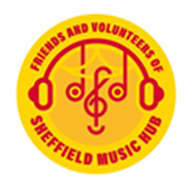 Annual General Meeting of the Friends and Volunteers of Sheffield Music HubWednesday 10 May 2023 at 6:30pmVenue:  Red Tape StudiosAGENDATimeAgenda itemLead (if applicable)6:30Welcome and Introductions


JJ6:40Annual Report


JJ7:00Treasurer’s report


AF7:20Vote of office holders:ChairSecretaryTreasurer

JJ7:25Vote for other committee members


JJ7:30Close


